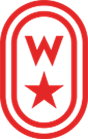 As part of Woodbine Entertainment Group’s commitment to continuous improvements, we invite you to receive your payments via Electronic Funds Transfer.  EFT (direct deposit) payments are automatically and securely deposited into your organizations designated bank account.  A remittance notice pertaining to each EFT payment will be e-mailed, to the contact address provided*.  To receive EFT payments please complete the following form (all fields required) and attach to your first invoice to be paid electronically: ELECTRONIC FUNDS TRANSFER AUTHORIZATION VENDOR INFORMATION: Company Name: _____________________________________________________________________________ Street Address (PO Box not acceptable): __________________________________________________________ City, Province, Postal Code: ____________________________________________________________________ REMITTANCE CONTACT INFORMATION: Remittance Contact Name: _____________________________________________________________________ Remittance Contact E-mail address*: _____________________________________________________________ Remittance Contact telephone number: ____________________________________________________________ BANK INFORMATION:  (PLEASE ATTACH COPY OF VOID CHEQUE) Bank Name: ____________________________________________________________________________ Bank Branch Street Address (PO Box not acceptable): ______________________________________________ City, Province, Postal Code: ____________________________________________________________________ Bank Transit Number (5 digits) __________________________________________________________________ Bank Number (3 digits) ________________________________________________________________________ Bank account number: ________________________________________________________________________ In the event that any EFT information changes the Vendor shall be responsible for providing the updated information to WEG Accounts Payable Department in a timely manner. AUTHORIZATION: I hereby authorize Woodbine Entertainment Group to make all payments by Electronic Funds Transfer into the above account.  I have the authority to provide the above information on behalf of the corporation / organization / payee. Name: _____________________________________________________________________________________ Title: ______________________________________________________________________________________ Phone number: ______________________________________________________________________________ Signature: _______________________________________ Date: _____________________________________ Kindly return directly to the attention of Tammy Frost: Via email tfrost@woodbine.com  